 Schoolondersteuningsprofiel2019-2020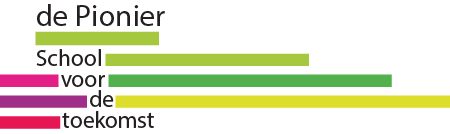 InleidingDit  schoolondersteuningsprofiel maakt deel uit van het schoolplan van De Pionier.  U leest hier welke mogelijkheden onze school heeft voor de ondersteuning van leerlingen met uiteenlopende onderwijsbehoeften.   De school is aangesloten bij het Samenwerkingsverband Passend Onderwijs IJmond. Binnen dit samenwerkingsverband zijn afspraken gemaakt over de uitvoering van passend onderwijs op de verschillende scholen. Deze afspraken zijn vastgelegd en terug te vinden in het Ondersteuningsplan 2016-2020 en in de notitie basisondersteuning (mei 2014), beide van het SWV PO IJmond.In dit profiel wordt de visie van de school op passend onderwijs beschreven. Daarnaast vormt het een schoolspecifieke uitwerking van de afspraken die binnen het samenwerkingsverband zijn gemaakt. Er valt te lezen welke ondersteuning wordt geboden aan onze leerlingen en op welke wijze deze ondersteuning binnen de school is georganiseerd. Daarmee worden ook de grenzen van de mogelijkheden op school aangegeven. Tot slot vindt u in dit schoolondersteuningsprofiel een ‘checklist op één A4’. Hier is in één oogopslag terug te vinden welke ondersteuning de school biedt. Profielen zijn globaal vergelijkbaar op de site www.passendonderwijsijmond.nl. Zo ontstaat er een overzicht van de ondersteuning die binnen het samenwerkingsverband  PO IJmond geboden wordt. 1. Passend onderwijs 1.1 Het Samenwerkingsverband Passend Onderwijs IJmond“Het samenwerkingsverband huldigt de visie van thuisnabij onderwijs voor zoveel mogelijk leerlingen, ook als er extra ondersteuning nodig is. Dat betekent dat er gedacht wordt vanuit mogelijkheden van kinderen en niet vanuit beperkingen  (SWV Passend Onderwijs IJmond, 2014).”Algemene doelen van het samenwerkingsverband :Het verzorgen van een dekkend aanbod voor alle leerlingenGoede samenwerking met ketenpartners Versterken passend onderwijs door het faciliteren van scholenOndersteuning van scholen door het beschikbaar stellen van expertise en deskundig personeelVertrouwen en verantwoordelijkheid geven aan direct betrokkenen m.b.t. ontwikkelen en faciliteren van arrangementenInformeren en ondersteunen van oudersToewijzen, beheren en beheersbaar houden van financiën Binnen het samenwerkingsverband zijn afspraken gemaakt over de gewenste basisondersteuning op de scholen. De zeven principes van handelingsgericht werken zijn uitgangspunt op alle scholen inhet samenwerkingsverband.
Zie: Ondersteuningsplan SWV Passend Onderwijs IJmond 2016-20201.2 Passend onderwijs op De PionierDe school realiseert waar mogelijk thuisnabij onderwijs voor de kinderen uit de schoolomgeving. Uitgangspunt is dat kinderen zich kunnen ontwikkelen naar hun eigen mogelijkheden. Daarbij is het van belang de ondersteuningsbehoeften van kinderen tijdig te signaleren en in kaart te brengen. De school doet dit d.m.v. individuele kindgesprekken (4 keer per jaar) en in samenwerking met ouders en kinderen (portfoliogesprekken 3 of 4 keer per jaar), waarbij de ouders gezien worden als ervaringsdeskundige en pedagogische partner.Bij het realiseren van passend onderwijs wordt niet alleen gekeken naar de mogelijkheden van het kind, maar ook naar de mogelijkheden van de school zelf, zodat zo goed mogelijk kan worden aangesloten bij de onderwijsbehoeften van elk kind. Soms heeft een kind meer ondersteuning nodig dan de school vanuit de eigen middelen kan bieden. In dat geval zoekt de school, samen met de ouders, naar een passende oplossing. Deze oplossing kan bestaan uit extra ondersteuning op de eigen school met behulp van middelen of expertise vanuit het samenwerkingsverband. In een enkel geval zal samen met de ouders worden gezocht naar een plaats op een andere school met een beter passend aanbod. Hierin worden school en ouders ondersteund door het samenwerkingsverband en het schoolbestuur.1.3 Handelingsgericht werkenHandelingsgericht werken staat aan de basis van het realiseren van passend onderwijs op onze school. Daarbij is het belangrijk vooruit te kijken en preventief en planmatig te handelen.Uitgangspunten handelingsgericht werken:Doelgericht handelenOndersteuningsbehoeften van leerlingen staan centraalAfstemming en wisselwerking tussen kind, leerkracht, leerstof, ouders, klas, schoolLeerkracht speelt een belangrijke rol Positieve aspecten zijn van groot belangConstructieve samenwerking tussen ouders, leerkracht en leerlingEen systematische, transparante en stapsgewijze werkwijzeSamenwerken met ouders 
Ouders en leerkrachten werken samen aan een gemeenschappelijk doel:  de optimale ontwikkeling van het kind.  Ouders zijn als ervaringsdeskundigen verantwoordelijk voor de opvoeding. Zij kennen hun kind het langst en het best.  Leerkrachten, specialisten, intern begeleider en directie  zijn als onderwijsprofessionals verantwoordelijk voor het onderwijs op school.  Ouders en school profiteren van elkaars deskundigheid en kennis als het gaat om de ontwikkeling van het kind. Zie: schema Ondersteuningsroute binnen de school, paragraaf 2.4.1.En wat wil de leerling zelf? De kinderen leren bij ons op school zelf aan te geven wat ze goed kunnen, wat ze moeilijk vinden en wat ze nodig hebben om goed te kunnen leren. De leerkracht betrekt het kind bij het bepalen van hun onderwijsbehoeften. Samen met het kind wordt bedacht wat nodig is om de gestelde doelen te bereiken. De leerkracht voert vier keer per jaar deze gesprekken met het kind en maakt hierbij gebruik van speciale formulieren. Deze worden opgenomen in het portfolio van het kind. 2. Basisondersteuning“Basisondersteuning is de door de gezamenlijke schoolbesturen  afgesproken mate van ondersteuning die elke school in het samenwerkingsverband minimaal biedt. Het kan zijn dat leerlingen meer vragen dan de afgesproken basisondersteuning, dan wordt gesproken over extra ondersteuning of arrangementen. Afspraken over de basisondersteuning zijn vastgelegd in het ondersteuningsplan van het samenwerkingsverband (SWV Passend Onderwijs IJmond, 2014).”De vier aspecten van basisondersteuning zijn:BasiskwaliteitPlanmatig werkenOndersteuningsstructuurPreventieve  en lichte curatieve interventies2.1 Basiskwaliteit.“De minimale onderwijskwaliteit die gemeten wordt door de inspectie van het onderwijs met behulp van het toezichtkader. Scholen die onder basistoezicht van de inspectie van het onderwijs vallen, hebben hun basiskwaliteit op orde. (SWV Passend Onderwijs IJmond, 2014)2.2 Planmatig werken “De wijze waarop de school nagaat welke onderwijs- en ondersteuningsbehoeften leerlingen hebben, daarop een passend onderwijsaanbod organiseert en dat evalueert (SWV Passend Onderwijs IJmond, 2014)”.2.2.1 De cyclus handelingsgericht werkenDe HGW-cyclus Het planmatig werken krijgt bij ons op school vorm, doordat we de HGW-cyclus 4 keer per schooljaar doorlopen. We doen dit voor de vakken rekenen, spelling, begrijpend- en technisch lezen. De cyclus kent vier fasen met in totaal acht stappen.Wij werken in vier blokken van 10 weken. Per blok van tien weken worden de doelen voor deze periode bepaald, de instructiegroepen en instructiemomenten bepaald, een rooster gemaakt voor de specialisten voor de verschillende instructies. Per periode van 10 weken is er een individueel kindgesprek met al onze leerlingen door de stamgroepleerkracht en een portfoliogesprek met de leerling en hun ouders. 
Fase 1. Waarnemen en signaleren Stap 1: Verzamelen van leerlinggegevens.Stap 2: Signaleren van leerlingen die extra begeleiding nodig hebben
Fase 2. Begrijpen en analyseren Stap 3: Bepalen van onderwijsbehoeften van de leerlingen
Fase 3. Plannen Stap 4: Clusteren van leerlingen met vergelijkbare onderwijsbehoeften in instructiegroepenStap 5: Het bepalen van de doelen voor de volgende periode van 10 weken door de specialisten. 
Fase 4: Realiseren Stap 6: Uitvoeren van het werken in de instructiegroepen. Hier flexibel in zijn, kinderen kunnen zelf aangeven wanneer ze extra instructie nodig hebben of leerkracht vindt dat een kind extra instructie nodig heeft. Stap 7: Evalueren van het werken met de instructiegroepenStap 8: Vaststellen van een nieuw instructierooster voor de volgende 10 weken, nieuwe instructiegroepen, nieuwe doelen etc. 2.2.1 De cyclus handelingsgericht werken op schoolniveauHGW begint bij het waarnemen/ signaleren van de leerlingen zodat de verschillen tussen de leerlingen beter zichtbaar en begrepen worden. Op basis van dit begrip zijn de leerkrachten in staat de verschillen als vertrekpunt voor het handelen van de leerling te nemen en zo ontwikkelkansen te zien.
De school heeft een planning voor overleg- en observatiemomenten.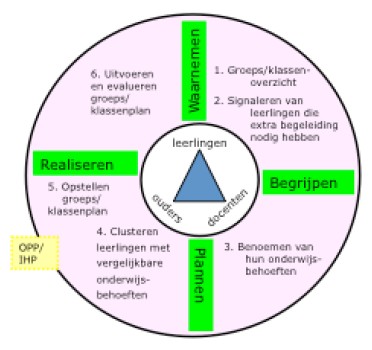 2.3 Preventieve en lichte curatieve interventies	2.3.1 Signalering van ondersteuningsbehoeften.De volgende instrumenten worden gebruikt:
Portfolioformulieren/ Individueel kindgesprek
Methodegebonden- / Muiswerktoetsen/Klasseplan doelen
Cito toetsen (zie toetskalender) + trendanalyses
Cito Eindtoets (groep 8)WMK
NIO (groep 8)2.3.2 Ondersteuning bij het lerenAanbod voor leerlingen met ernstige lees-spellingsproblemen of dyslexieAanbod voor leerlingen met ernstige rekenproblemen of dyscalculieAanbod voor leerlingen met meer dan gemiddelde intelligentieAanbod voor leerlingen met minder dan gemiddelde intelligentie2.3.3 Ondersteuning bij sociaal-emotionele ontwikkeling en gedragPreventief handelenDoor handelingsgericht vooruit te kijken en duidelijke verwachtingen te scheppen kunnen gedragsproblemen worden voorkomen. Een positief pedagogisch klimaat is daarbij een voorwaarde.Programma of methode voor sociale veiligheid De school heeft een eigen programma voor sociale veiligheid dit is gebaseerd op: gedragregels OOK, WMK, coole Kikker, vic-kring, doos vol gevoelens.De school beschikt over een pestprotocol: ja, zie protocollen websiteOok monitort de school de sociale veiligheid door een leerlingtevredenheidspeiling en een veiligheidsmonitor af te nemen bij de groepen vijf tot en met 8.Aanbod voor leerlingen met lichte sociaal emotionele problematiek Meldcode huiselijk geweld en kindermishandelingZie protocollen website2.3.4 Ondersteuning bij motorische ontwikkelingAanbod voor leerlingen met (lichte) motorische ondersteuningsbehoeftenMedische handelingenBinnen het bestuur is een protocol voor medische handelingen vastgelegd. Zie website 2.4 Ondersteuningsstructuur“De ondersteuningsstructuur is de wijze waarop de school de ondersteuning aantoonbaar heeft georganiseerd, ernaar handelt en met andere organisaties en specialisten samenwerkt.”2.4.1 Ondersteuningsroute binnen school School en leerkrachten                        	     Interactie met ouders 	  		2.4.2 OndersteuningsteamHet ondersteuningsteam komt bijeen als er een leerling is aangemeld. In het ondersteuningsteam staan vragen rond de ondersteuningsbehoeften en mogelijkheden van kind, ouders en school centraal.Samenstelling ondersteuningsteam:OudersLeerkrachtIntern begeleiderConsulent Passend Onderwijs SWVDirectieOp uitnodiging:SociusCJG coach Assistent schoolarts/GGDAndere betrokken externenOuders worden bij een bijeenkomst van het ondersteuningsteam uitgenodigd.  Het ondersteuningsteam werkt bij het gebruik van het Topdossier volgens de handelingsgerichte systematiek (zie bijlage “Ondersteuningsteam in stappen”).
Voor het inzetten van extra ondersteuning op school is het voorwaardelijk dat de leerling is besproken in het ondersteuningsteam en er een topdossier is ingevuld.2.4.3 Het TopdossierAls een kind vast dreigt te lopen in het onderwijsleerproces worden de ouders daarover door de leerkracht geïnformeerd. Het eerste deel van het Topdossier is een middel om de ondersteuningsbehoeften van een leerling in kaart te brengen. Relevante gegevens, bevorderende en belemmerende factoren worden eerst samen met ouders  besproken en indien gewenst daarna beschreven. Ouders geven digitaal toestemming via het Topdossier.Het Topdossier kan tevens als voorbereiding op- en verslaglegging van de eventuele bespreking in het ondersteuningsteam dienen. Voorafgaand aan het OT is er ook een gesprek met het kind.
De intern begeleider coördineert het invullen en archiveren van de Topdossier.Bij aanvraag voor extra ondersteuning in de vorm van een arrangement of een verwijzing naar het speciaal (basis) onderwijs is een volledig ingevuld groeidocument, inclusief OntwikkelPerspectiefPlan verplicht. 2.4.4 Consulent passend onderwijs SWV
Aan de school is een consulent passend onderwijs vanuit het samenwerkingsverband verbonden.
Doel van de ondersteuning vanuit het samenwerkingsverband is om het niveau van de basisondersteuning en preventieve  en licht curatieve interventies te optimaliseren en om eventuele (curatieve) interventies te plegen. Op termijn zal dit de noodzaak van aanvraag arrangementen en verwijzingen naar het s(b)o minimaliseren.
De consulent kan worden ingeschakeld als er vragen zijn rondom de ondersteuning op individueel- groeps- en schoolniveau. De consulent heeft zitting in het ondersteuningsteam en is procesbegeleider bij de arrangeergesprekken. School is en blijft te alle tijde eigenaar van het ondersteuningstraject.
Onze consulent is Geeske van Klaveren.2.4.5 Samenwerking met CJG/ schoolmaatschappelijk werk/GGDAan onze school zijn Marian Boneschansker (SMW), Annelies Sla (CJG) en Eline Moerkerken en Chantal Khodabux (GGD) verbonden. Als we een kind willen aanmelden vullen we een aanmeldingsformulier in. Dit wordt besproken met ouders. VerwijsindexBij ernstige zorgen om leerlingen met een complexe of zorgelijke thuissituatie kan worden overwogen een leerling aan te melden voor de verwijsindex. Binnen de school is één intern begeleider aangewezen als contactpersoon. Hij/zij is als enige bevoegd een melding bij de verwijsindex te doen.Melding geschiedt alleen na overleg met de directeur en met medeweten van de ouders. Doel van een melding is zicht te krijgen op de in het gezin aanwezige hulpverlening en om duidelijk te krijgen welke instantie de coördinatie van de hulpverlening op zich neemt. Bij een ‘match’ nemen hulpverlenende instanties en school contact met elkaar op. De instantie met de meeste bevoegdheden is verplicht de zorg rond het gezin te coördineren. Dit is nooit de school.2.4.6 Overige externe deskundigenDyslexie collectiefOpvoedpoliLogopedie praktijk VelserbroekFysiotherapie praktijk VelserbroekIB netwerkKenter JeugdhulpOOK pedagogischPraktijk Kijk mij!LucertisMentaal BeterAurisIntegrale vroeghulp2.4.7 Deskundigheid en taakverdeling in de ondersteuningsstructuur binnen de school2.4.8 Leerling-dossier
Voor elke leerling is er een (deels digitaal) leerling-dossier. Hierin is opgenomen: Schoolspecifiek, bv.de leerlingenadministratie;het portfoliouitslagen van toetsresultaten;gegevens uit het leerlingvolgsysteem;verslagen van gesprekken met ouders;afspraken die er over de leerling zijn gemaakt;eventueel medisch protocol bij bv. epilepsie of diabetes mellitus  eventueel het onderwijskundig rapport.eventueel verslagen van deskundigeeventueel Topdossier3. Extra ondersteuning“Extra ondersteuning is ondersteuning die niet binnen de basisondersteuning kan worden geboden. Hier is bijvoorbeeld extra personeel, een speciale aanpak of aangepaste leer- of hulpmiddelen nodig. Dit kan in de vorm van een arrangement op een basisschool of in de vorm van tijdelijke plaatsing op een SO/SBO school (SWV Passend onderwijs IJmond, 2014).”3.1. Procedure handelingsgericht arrangerenVoor de leerling die extra ondersteuning nodig heeft gaan alle betrokkenen met elkaar in gesprek. Wat zijn de onderwijsbehoeften van deze leerling? Wat is er nodig aan ondersteuning? Met de antwoorden op deze en andere vragen wordt met elkaar een arrangement op maat gemaakt. We kijken wie binnen onze organisatie dit uit kan voeren: leerkracht, ib, stagiair, vrijwilliger, externen of klasseassistent. 3.2. Toelaatbaarheidsverklaring S(B)OWanneer de school in samenwerking met het samenwerkingsverband de extra ondersteuning niet kan bieden wordt samen met de ouders gekeken naar een meer passende onderwijsplek. In samenspraak met de ouders vraagt de school bij het samenwerkingsverband een toelaatbaarheidsverklaring aan. Bij toekenning hiervan kan een kind geplaatst worden op het speciaal (basis)onderwijs. Een plaatsing in het speciaal basisonderwijs is in principe van tijdelijke aard, een plaatsing is het speciaal onderwijs kan tijdelijk dan wel structureel tot 12/13 jarige leeftijd zijn.
Er kunnen verschillende typen toelaatbaarheidsverklaring afgegeven worden:Speciaal basisonderwijsSpeciaal onderwijs
- categorie I (cognitief zeer beperkt, lichamelijk gehandicapt, langdurig ziek, psychiatrisch)
- categorie II (lichamelijk gehandicapt én cognitief zeer beperkt)
- categorie III (ernstig meervoudig gehandicapten én cognitief zeer beperkt)Fictieve TLV: hier blijft/gaat een leerling wel naar het regulier onderwijs maar krijgt voor een bepaalde periode extra geld/zorg toegekend. Voor de aanvraag van een toelaatbaarheidsverklaring s(b)o dient de school een volledig Topdossier, inclusief ontwikkelperspectiefplan, op te stellen.4. Verwijzing/verwijderingBinnen de mogelijkheden van (de Pionier) zijn wij handelingsverlegen/ -onbekwaam.Wanneer de veiligheid van de leerling zelf, medeleerlingen of de leerkracht(en) in gevaar komt.Er sprake is van extreme stapeling van problematiek bij de leerling.Wanneer de zorg van een leerling  zeer specifieke expertise vraagt, die wij niet kunnen bieden of inkopen.De leerling zich bij ons op school onvoldoende kan ontwikkelen.Basis- en (licht) curatieve extra ondersteuning in schema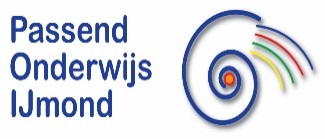 BasisondersteuningMaand Overleg- en observatieplanningWeek 1-10Kennismakingsgesprek met leerling / Individueel kindgesprek 1.Portfoliogesprek 1 met leerling/leerkracht/ouderWeek 11-20Individueel kindgesprek 2Portfoliogesprek 2 met leerling/ leerkracht/ouderGroepsbespreking/leerlingbespreking met IBWeek 21-30Individueel kindgesprek 3Portfoliogesprek 3 met leerling/leerkracht/ouderWeek 31-40Individueel kindgesprek 4Portfoliogesprek 3 (en indien nodig 4) met leerling/ leerkracht/ouderGroepsbespreking/leerlingbespreking met IBOverdrachtsgesprekken DeskundigheidLeesspecialist, spellingspecialist, Ib, specialist swvVoorzieningOrtotheek, Protocol dyslexie, Interne diagnostisch screening, specifieke interventietraining zoals Ralfi, Bouw!, 
Gebruik  i-pad, chromebook,  methodegebonden software, 
Boeken voor dyslectische leerlingen, luisterboeken, MuiswerkSamenwerking met externe partnersDyslexie Collectief, SWVDeskundigheidRekenspecialisten, Ib, specialist swvVoorzieningRekenmaterialen, Met Sprongen Vooruit, Protocol Ernstige Reken- en Wiskundeproblemen en Dyscalculie , Maatwerk, Junior Einstein en MuiswerkSamenwerking met externe partnersPraktijk Kijk mij!, SWVDeskundigheidIb netwerk, specialist SWVVoorzieningKien, Nieuwsrekenen, Techniek Torens, PlannexSamenwerking met externe partnersSWVDeskundigheidIB netwerk, specialist SWV, leerkrachtenVoorzieningSpeciale Cito-toetsen, intern diagnostisch onderzoek voor reken- en leesproblemen, eigen leerlijn met OPP
Specifieke lesmaterialen en methodes, zoals Maatwerk Samenwerking met externe partnersVrijwilligers, Praktijk Kijk MijDeskundigheidIb-er, leerkrachtAandacht en tijdGesprekken leerlingenVoorzieningWMK, regels OOK, spel Coole KikkerSamenwerking met externe partnersSocius, SWV, OOK pedagogisch, CJG, GGDDeskundigheidIb, Pab 3 Linkin Pin, gymdocent, leerkrachtAandacht en tijdIn specifieke gevallen is er een individueel Plan van Aanpak en krijgt de leerling verlengde instructie. VoorzieningProtocol medische handelingen, Laptop, i-pad, pengrepen, speciale pennen, zitkussens. Fijn motorische kist. Screening groep 2 en 3 vanuit swv schrijfmotoriek.GebouwSpeelzaalSamenwerking met externe partnersPab 3 vanuit mytylschool, SWV Passend Onderwijs IJmond, plaatselijke ergo- en fysiotherapeutenStap1Leerkracht in de groep observeert,signaleert, voert kindgesprek en werkthandelingsgericht.Leerkracht in gesprek met ouders, delenzorgen, uitwisselen ervaringen, afstemmenaanpak.Leerkracht informeert ouders en wisseltervaringen uit (maak gebruik van expertiseouders).Stap 2Leerkracht overlegt met collega(s).Leerkracht in gesprek met ouders, delenzorgen, uitwisselen ervaringen, afstemmenaanpak.Leerkracht informeert ouders en wisseltervaringen uit (maak gebruik van expertiseouders).Stap 3Leerkracht overlegt met IB-er:-wat /wie is er nodig binnen school?Leerkracht in gesprek met ouders, delenzorgen, uitwisselen ervaringen, afstemmenaanpak.Leerkracht informeert ouders en wisseltervaringen uit (maak gebruik van expertiseouders).Stap 4a. IB-er /leerkracht hebben consultatief overlegb. IB-er /leerkracht/ directie hebben consultatief overleg in OT (SWV eventueel op uitnodiging: assistent schoolarts, Socius, CJG)   Ouders zijn op de hoogte van het gesprek en worden bij het gesprek uitgenodigd.Stap 5 Ouders, leerkracht en ib vullen samen het Topdossier in. Het Topdossier wordt besproken in het OT. Ouders geven toestemming voor bespreking in het ondersteuningsteamOuders worden uitgenodigd bij bespreking in ondersteuningsteamStap 6a. Indien basisondersteuning of lichte ondersteuning op locatie: afspraken internb. Indien extra ondersteuning op locatie of verwijzing SBO/SO : besluit arrangement nemenToelichting aan ouders wat ze kunnenverwachten. Route schetsen.Stap 7Arrangeergesprek met relevante partnersbetrokkenen (Topdossier)Ouders uitnodigen bij bespreking.Functie/ deskundigheidTaakCoach/leerkrachtVerantwoordelijk voor het onderwijs in de groep. Voert de basisondersteuning in de groep uit. Voert de kindgesprekken en de portfoliogesprekken met de leerlingen van de stamgroep.Heeft basiskennis en vaardigheden op het gebied van (lichte) ondersteuningsbehoeften bij leren en gedrag. Onderhoudt contact met ouders en kind. Draagt mede zorg voor het leerling-dossier en het invullen van het Topdossier.VakspecialistenVoor de vakken rekenen, spelling en begrijpend-/technisch lezen zijn er vakspecialisten. Zij zijn verantwoordelijk voor de doorgaande leerlijn, het stellen van doelen en het verzorgen van instructies op maat van hun vakgebied binnen hun cluster. Er zijn 3 clusters, groep 1-3, groep 4-6 en groep 7-8. Intern begeleiderLevert bijdrage aan de ontwikkeling, coördinatie en uitvoering van basisondersteuning in de school, waaronder opbrengstgericht werken. Ondersteunt leraren bij het bieden van passend onderwijs. Onderhoudt contacten met ouders, kind, externen. Verzorgt agenda ondersteuningsteam. Coördineert het invullen  van het Topdossier. Doet pedagogisch-didactisch onderzoek. Verzorgt aanvraag van arrangementen.  Rapporteert aan en overlegt met directie.DirectieEindverantwoordelijk voor het gehele schoolbeleid, waaronder de uitvoering van passend onderwijs en het opbrengstgericht werken. Faciliteert en ondersteunt leerkracht en IB waar nodig. Onderhoudt contacten met ouders, kind, leerkrachten , IB, bestuur, externen.School: de Pionier
Bestuur: OPOIJOnze basiskwaliteit:Schoolspecifiek; beoordeling onderwijsinspectie d.d. februari 2014/november2014Onze basiskwaliteit:Schoolspecifiek; beoordeling onderwijsinspectie d.d. februari 2014/november2014Onze basiskwaliteit:Schoolspecifiek; beoordeling onderwijsinspectie d.d. februari 2014/november2014Onze basiskwaliteit:Schoolspecifiek; beoordeling onderwijsinspectie d.d. februari 2014/november2014Onze basiskwaliteit:Schoolspecifiek; beoordeling onderwijsinspectie d.d. februari 2014/november2014wit = niet aanwezig  geel = in ontwikkeling  groen = voldoende aanwezig   blauw = excellentwitgeelgroenblauwHandelingsgericht werkenxPlanmatig werkenxOndersteuningsstructuurxPreventieve en licht curatieve interventies:Preventieve en licht curatieve interventies:Preventieve en licht curatieve interventies:Preventieve en licht curatieve interventies:Preventieve en licht curatieve interventies:Aanbod voor leerlingen met dyslexiexAanbod voor leerlingen met ernstige reken- en wiskundeproblemenxAanbod voor leerlingen met meer dan gemiddelde intelligentiexAanbod voor leerlingen met  minder dan gemiddelde intelligentiexAanbod voor leerlingen met lichte gedragsproblematiekxAanbod voor licht motorische ondersteuningsbehoeftenxRolstoeltoegankelijkheid gebouw (entree, toilet, lokalen)xProtocol voor medische handelingenxExtra ondersteuning (expertise, aanpak, voorzieningen)dyslexielichte gedragsproblematiekKinderen met een TOSExclusie bij aanmelding nieuwe leerlingenleerlingen met extreme gedragsproblematiekleerlingen die zich onvoldoende zouden kunnen ontwikkelen binnen de mogelijkheden van de schoolleerlingen met extreem lage intelligentieleerlingen waarbij medische handelingen dagelijks noodzakelijk zijnTe veel leerlingen met problematiek in dezelfde groep.